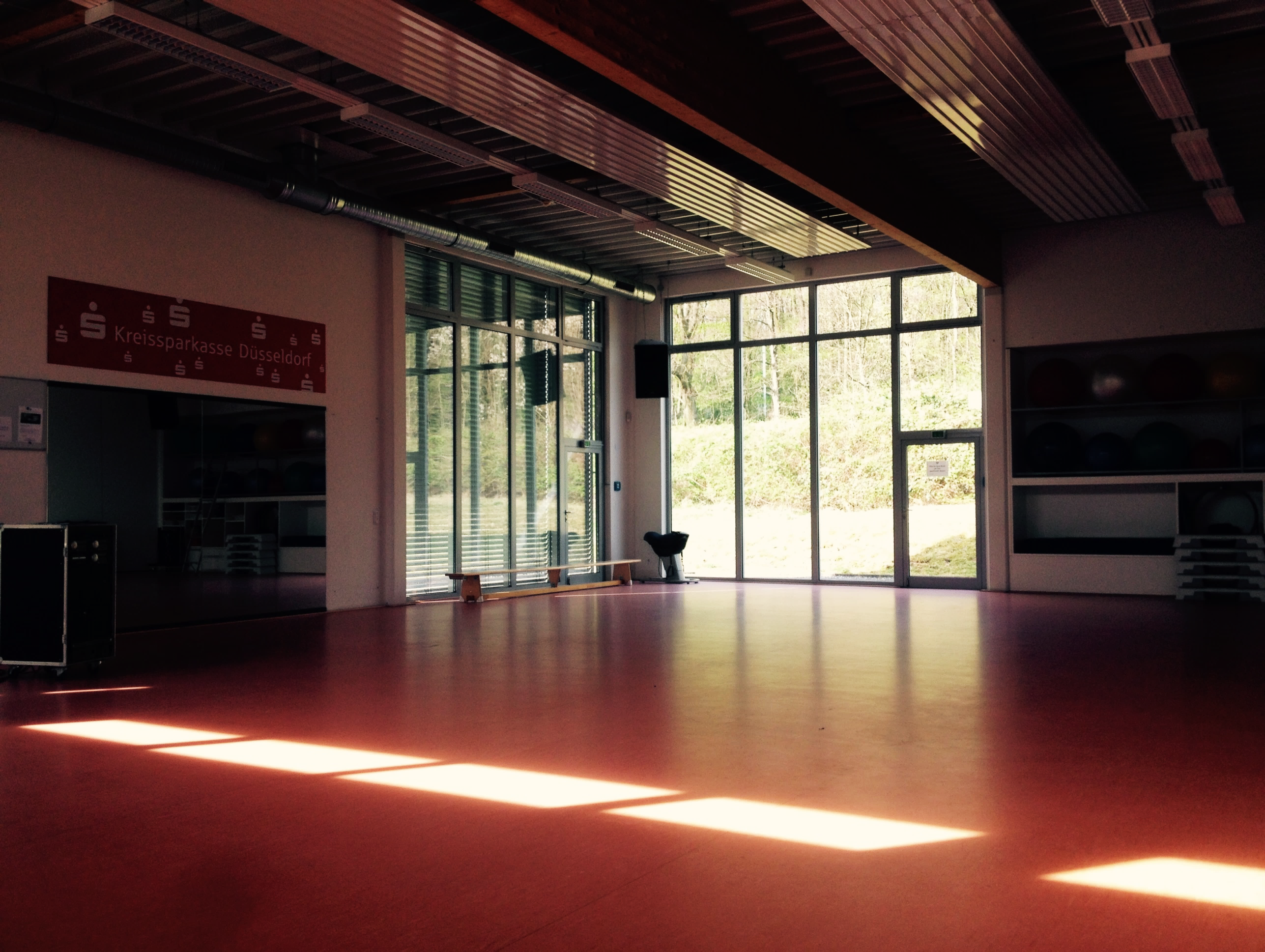 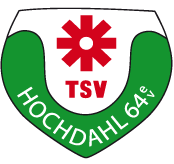 SONNTAGSKURSPLANJuni 202205.06.		ZUMBA mit Katrin  Pfingstmontag     06.06.		BADYSHAPE mit Larissa12.06.		PUSH mit Alex  Fronleichnam     16.06.		HITT mit Alexandra19.06.		ZUMBA mit Larissa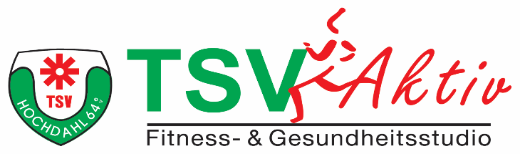 26.06.		PUSH mit Alex